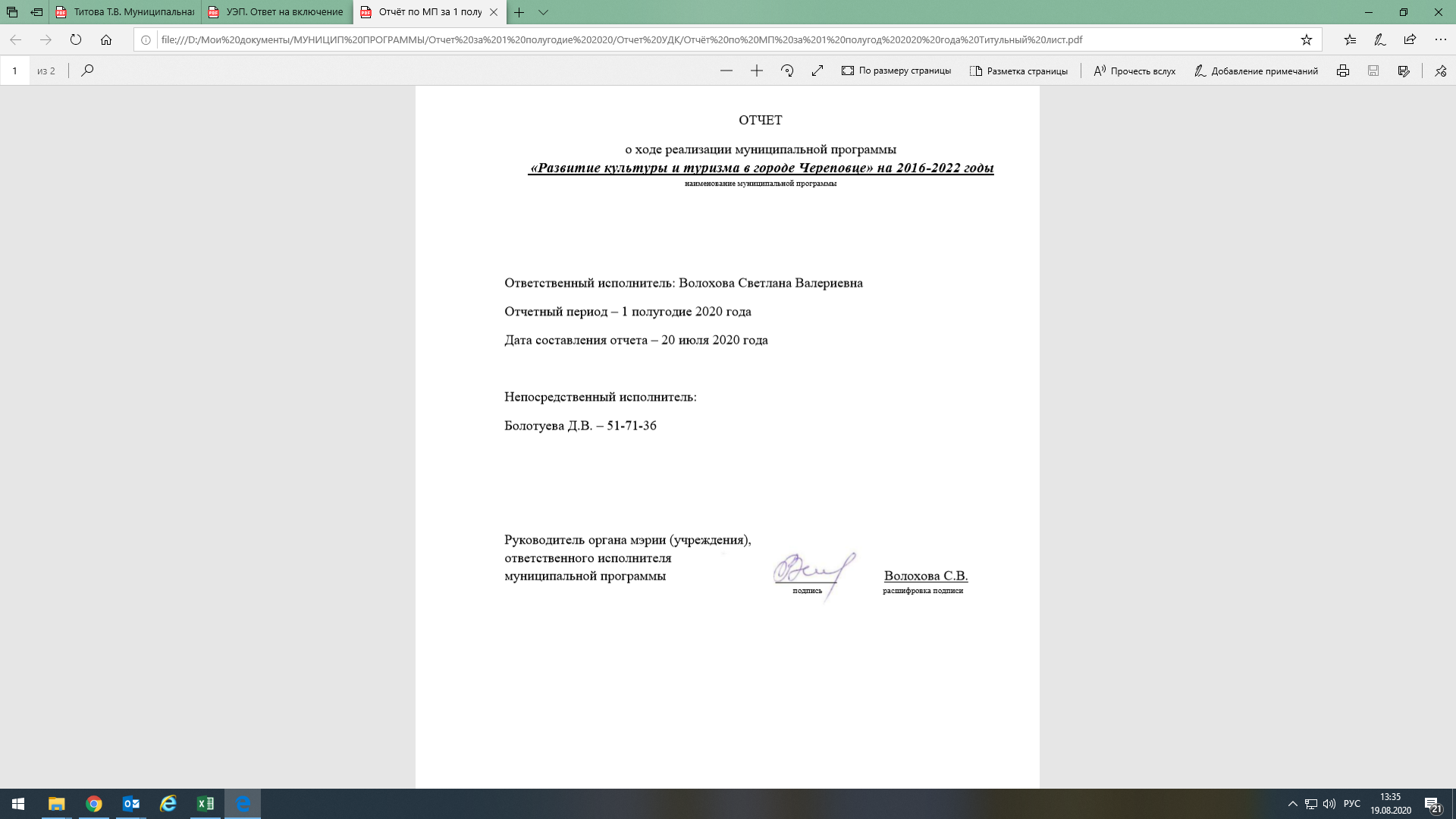 1. Конкретные результаты реализации муниципальной программы, достигнутые за 1 полугодие текущего финансового года (контрольные события в краткой форме).Муниципальная программа «Развитие культуры и туризма в городе Череповце» на 2016-2022 годы утверждена постановлением мэрии города от 09.10.2015 № 5369 (с изменениями).  Цель муниципальной программы: Обеспечение развития культурного творчества населения, инноваций в сфере культуры через сохранение, эффективное использование и пополнение культурного потенциала, формирование на территории города конкурентоспособного туристского продукта.В 1 полугодии 2020 года основными результатами реализации программы стали:1. На 6 (из 19 находящихся в муниципальной собственности) объектах культурного наследия федерального и регионального значения проведены работы по сохранению объектов (текущий ремонт, ремонтно-реставрационные работы). 2. 18 объектов культурного наследия, находящихся в муниципальной собственности (из 19) - в удовлетворительном состоянии. 3.  Муниципальные музеи посетило 38 тыс. чел. В муниципальных музеях   работали 13 выставок. 4. Муниципальные библиотеки посетило 189,1 тыс. человек. 5. 4 313 детей (жителей Череповца) занимаются в учреждениях дополнительного образования сферы культуры. 6. 5 203 жителя города занимаются в муниципальных клубных формированиях учреждений культурно -  досугового типа.7. Театры и концертную организацию посетило 42,303 тыс. человек. 8. Культурно - досуговые мероприятия в учреждениях культурно-досугового типа посетило 110,881 тыс. человек. 9. Проведено 6 событийных мероприятий: - Праздничные уличные гуляния «Широкая масленица».- Милютинские дни (в дистанционном формате).- День Победы.- Литературный турнир «Король поэтов» (в дистанционном формате).- Мероприятия акции «Ночь в музее» в МАУК «Череповецкое музейное объединение» (в дистанционном формате).- День России (концерт в дистанционном формате). в связи с ограничительными мероприятиями, вызванными распространением новой коронавирусной инфекцией COVID-19, большинство мероприятий были проведены в дистанционном режиме. 10. Проведено 33 городских мероприятий, которые посетило более 102 тыс. человек.11. Город посетило 22,8 тыс. туристов. Число туристов и экскурсантов составило 117,3 тыс.чел.Сведения о достижении целевых показателей (индикаторов) муниципальной программы с указанием сведений о расчете целевых показателей (индикаторов) (приложение 1-1а).Сведения об ожидаемых итогах реализации муниципальной программы на конец текущего финансового года приведены в столбце «ожидаемое значение на конец года (прогнозная оценка)» (приложение 1).2. Непосредственные результаты реализации основных мероприятий муниципальной программы/подпрограмм, перечень основных мероприятий (мероприятий), выполненных и не выполненных (с указанием причин) за 1 полугодие текущего финансового года (приложение 2).3. Результаты использования бюджетных ассигнований городского бюджета и иных средств на реализацию муниципальной программы по состоянию на 1 июля текущего финансового года (приложения 3-4).Запланированные объемы бюджетных ассигнований за счет средств городского бюджета и иных средств на реализацию Программы за 2020 год, а также фактические расходы за отчетный год представлены в таблицах приложений №№ 3, 4.Кассовое исполнение: - в целом по Программе на 01.07.2020 составило 374 002,3 тыс. руб. или 46 % от утвержденного Программой финансового плана;- по расходам городского бюджета на реализацию Программы – 293 903,2 тыс. руб., что составляет 53 % от утвержденных бюджетных назначений на 01.07.2020 г.4. Информация о внесенных ответственным исполнителем в 1 полугодии текущего финансового года изменениях в муниципальную программу с указанием причин изменений (краткая характеристика изменений из пояснительных записок к проектам постановлений мэрии о внесении изменений в муниципальные программы).В 1 полугодии изменения в программу вносились:- постановлением мэрии города от 03.03.2020 N 918 в соответствии с протоколом заседания экспертного совета по бюджету и экономической политике в городе № 1 от 05.02.2020 г. внесены изменения в подпрограмму 1,3 муниципальной программы на 2020 год.2. Уточнены объемы финансирования за счет внебюджетных источников на 2019 год по подпрограммам 1,2,3 муниципальной программы в связи с получением дохода от платных услуг в сумме 13 068,8 тыс.рублей, дохода от добровольных пожертвований в сумме 1 016,8 тыс. рублей,  получением прочего дохода (возмещение ущерба имуществу) в сумме  14,5 тыс. рублей и дохода от аренды имущества в сумме 240,0 тыс. рублей.3. Уточнены объемы финансирования за счет внебюджетных источников на 2020 год и плановый период 2021-2022 годов по подпрограммам 1, 2, 3,4 муниципальной программы в связи с распределением остатков денежных средств на начало 2020 года по статьям расходов и согласно утвержденным планам ФХД на 2020 год и плановый период 2021-2022 годов.  Соответствующие изменения внесены в приложения 3, 4 муниципальной программы: «Ресурсное обеспечение реализации муниципальной Программы за счет собственных средств городского бюджета» и «Ресурсное обеспечение и прогнозная (справочная) оценка расходов городского бюджета, федерального, областного бюджетов, внебюджетных источников, на реализацию целей муниципальной программы города».  Общий объем финансового обеспечения муниципальной программы за период 2016-2022 годы составит: 5 206 278,7 тыс. рублей, в том числе в 2016 году 586 759,7 тыс. рублей, в 2017 году 650 895,7 тыс. руб., в 2018 году 709 758,3 тыс. рублей, в 2019 году 852 233,2 тыс. рублей, в 2020 году 811 890,9 тыс. рублей, в 2021 году 779 637,4 тыс. рублей, в 2022 году 815 103,5 тыс. рублей. Из них объем бюджетных ассигнований Программы за счет «собственных» средств городского бюджета на 2016 – 2022 годы составит 3 413 893,0 тыс. рублей, за счет средств федерального бюджета 50,4 тыс. рублей, областного бюджета 120 996,2 тыс. рублей, за счет внебюджетных источников составит 1 671 339,1 тыс. рублей.4. Изменения в показатели (индикаторы) муниципальной Программы, Подпрограмм муниципальной Программы и их значения не вносились, а наименования показателей и их значения добавлены в паспорт муниципальной Программы, Подпрограмм в соответствие с таблицей «Информация о показателях (индикаторах) муниципальной Программы, Подпрограмм муниципальной Программы и их значениях». - постановлением мэрии города от 30.04.2020 N 1840 в соответствии с протоколом заседания экспертного совета по бюджету и экономической политике в городе № 2 от 11.03.2020 г. внесены изменения в подпрограмму 1,2,3 муниципальной программы на 2020 год и в подпрограмму 2 муниципальной программы на 2021 год.2. В подпрограмму 2 муниципальной программы по организации предоставления дополнительного образования детей в муниципальных образовательных учреждениях вводится новое мероприятие 2.7 «Реализация регионального проекта «Культурная среда» (федеральный проект «Культурная среда»)»3. Уточнены объемы финансирования за счет внебюджетных источников на 2020 год по подпрограмме 3 муниципальной программы в связи с получением МАУК «Дворец химиков» гранта в сумме 314,5 тыс. рублей, получением прочего дохода (возмещение ущерба имуществу) в сумме  66,0 тыс. рублей. Соответствующие изменения внесены в приложения 3, 4 муниципальной программы: «Ресурсное обеспечение реализации муниципальной Программы за счет собственных средств городского бюджета» и «Ресурсное обеспечение и прогнозная (справочная) оценка расходов городского бюджета, федерального, областного бюджетов, внебюджетных источников, на реализацию целей муниципальной программы города».  Общий объем финансового обеспечения муниципальной программы за период 2016-2022 годы составит: 5 211 160,9 тыс. рублей, в том числе в 2016 году 586 759,7 тыс. рублей, в 2017 году 650 895,7 тыс. руб., в 2018 году 709 758,3 тыс. рублей, в 2019 году 852 233,2 тыс. рублей, в 2020 году 812 336,1 тыс. рублей, в 2021 году 784 074,4 тыс. рублей, в 2022 году 815 103,5 тыс. рублей. Из них объем бюджетных ассигнований Программы за счет «собственных» средств городского бюджета на 2016 – 2022 годы составит 3 413 957,7 тыс. рублей, за счет средств федерального бюджета 4 309,9 тыс. рублей, областного бюджета 121 173,7 тыс. рублей, за счет внебюджетных источников составит 1 671 719,6 тыс. рублей.4. Внесены изменения в показатели (индикаторы) муниципальной Программы, Подпрограмм муниципальной Программы и их значения (табл.1). Добавлен новый целевой показатель «количество организаций культуры, получивших современное оборудование», ед.5. Сведения о планируемых до конца текущего финансового года изменениях в муниципальной программе с указанием причин, о сокращении (увеличении) финансирования и (или) корректировке, досрочном прекращении основных мероприятий (подпрограмм) муниципальной программы (краткая характеристика планируемых изменений в муниципальные программы).Внесение изменений в МП планируется до конца года по результатам экспертных советов и защиты ДРОНД УДК.                               Приложение 1Сведения о достижении значений целевых показателей (индикаторов) (*)    Сведения указываются за отчетный период: первое полугодие текущего финансового года.(**) Приводится наименование городского стратегического показателя, в случае если показатель имеет влияние на значение городского стратегического показателя.В случае отсутствия влияния показателя (индикатора) муниципальной программы на городские стратегические показатели  указывается  знак «Х».Приложение 1аСведения о расчете целевых показателей (индикаторов) муниципальной программы(подпрограммы)     (*) Приводятся формула и  краткий  алгоритм  расчета.       (**) Указываются периодичность сбора  данных  (годовая,  квартальная, месячная и т.д.) и вид временной характеристики (показатель на  дату,  на начало отчетного периода, на конец  периода,  показатель  за  период,  за отчетный период, и т.д).     (***) 1 официальная статистическая информация;  2  -  бухгалтерская  и финансовая   отчетность;   3  -  ведомственная  отчетность;  4  -  прочие (указать)Приложение 2аСведения о степени выполнения основных мероприятий муниципальной программы, подпрограмм и ведомственных целевых программ№  п/пНаименование целевого показателя (индикатора) муниципальнойпрограммыЕд. измеренияЗначение показателя (индикатора) муниципальной программы, подпрограммы, ведомственной целевой программыЗначение показателя (индикатора) муниципальной программы, подпрограммы, ведомственной целевой программыЗначение показателя (индикатора) муниципальной программы, подпрограммы, ведомственной целевой программыОбоснование отклонения значения показателя (индикатора), недостижения или перевыполнения планового значения показателя (индикатора), других изменений по показателям№  п/пНаименование целевого показателя (индикатора) муниципальнойпрограммыЕд. измерениятекущий год*текущий год*текущий год*Обоснование отклонения значения показателя (индикатора), недостижения или перевыполнения планового значения показателя (индикатора), других изменений по показателямВзаимосвязь с городскими стратегическими показателями **№  п/пНаименование целевого показателя (индикатора) муниципальнойпрограммыЕд. измеренияпланфакт по состоянию на 1 июля 2020 года  ожидаемое значение на конец года (прогнозная оценка)Обоснование отклонения значения показателя (индикатора), недостижения или перевыполнения планового значения показателя (индикатора), других изменений по показателям12345678Муниципальная программа «Развитие культуры и туризма в городе Череповце» на 2016-2022 годыМуниципальная программа «Развитие культуры и туризма в городе Череповце» на 2016-2022 годыМуниципальная программа «Развитие культуры и туризма в городе Череповце» на 2016-2022 годыМуниципальная программа «Развитие культуры и туризма в городе Череповце» на 2016-2022 годыМуниципальная программа «Развитие культуры и туризма в городе Череповце» на 2016-2022 годыМуниципальная программа «Развитие культуры и туризма в городе Череповце» на 2016-2022 годыМуниципальная программа «Развитие культуры и туризма в городе Череповце» на 2016-2022 годы1Количество посещений горожанами учреждений/ мероприятий культурыпосещ. на 1 жителя города в год7,12,24,0Показатель выполнен на 30,99 %. в связи с введением ограничительных мероприятий на территории Вологодской области с 17.03.2020 года. (запрет на проведение массовых мероприятий, работу клубных формирований, театров, музеев, библиотек, парков КиО сферы культура)Ч 10. Количество посещений горожанами учреждений, мероприятий культурыЧ 3.12. Количество посещений мероприятий, проводимых учреждениями культуры в учреждениях культуры города1.1.Число посещений организаций культуры (нарастающим итогом)тыс. ед.988,31216,32560,20Показатель выполнен на 21,9%в связи с введением ограничительных мероприятий на территории Вологодской области с 17.03.2020 года. (запрет на проведение массовых мероприятий, работу клубных формирований сферы культура)Ч 10. Количество посещений горожанами учреждений, мероприятий культурыЧ 3.12. Количество посещений мероприятий, проводимых учреждениями культуры в учреждениях культуры города2Оценка горожанами удовлетворенности качеством работы учреждений сферы культурыбалл80х80Показатель годовойЧ 10. Количество посещений горожанами учреждений, мероприятий культурыЧ 3.12. Количество посещений мероприятий, проводимых учреждениями культуры в учреждениях культуры города3Количество туристов и экскурсантовтыс. чел498,8117,3200,0Показатель выполнен на 23,52 %в связи с введением ограничительных мероприятий на территории Вологодской области с 17.03.2020 года. (запрет на проведение массовых мероприятий, работу клубных формирований сферы культура)Ч 3.11 Количество туристов и экскурсантов4Количество событийных мероприятийед./год1468Показатель выполнен на 42,9  %в связи с введением ограничительных мероприятий на территории Вологодской области с 17.03.2020 года. (запрет на проведение массовых мероприятий, работу клубных формирований сферы культура)Ч 3. 10. Количество событийных мероприятий5Количество посещений организаций культуры по отношению к уровню 2010 годапроцент80,1525,6535,00Показатель выполнен на 32,00 %в связи с введением ограничительных мероприятий на территории Вологодской области с 17.03.2020 года. (запрет на проведение массовых мероприятий, работу клубных формирований сферы культура)Ч 10. Количество посещений горожанами учреждений, мероприятий культуры6Количество волонтёров вовлечённых в программу «Волонтёры культуры»человек10510Показатель выполнен на 50%НП «Культура», ФП/РП «Обеспечение качественно нового уровня развития инфраструктуры культуры («Культурная среда»)», ФП/РП «Создание условий для реализации творческого потенциала нации («Творческие люди»)»Подпрограмма 1 «Наследие»Подпрограмма 1 «Наследие»Подпрограмма 1 «Наследие»Подпрограмма 1 «Наследие»Подпрограмма 1 «Наследие»Подпрограмма 1 «Наследие»Подпрограмма 1 «Наследие»Подпрограмма 1 «Наследие»7Доля объектов культурного наследия, на которых выполнены различные виды работ по сохранению, в общем количестве объектов культурного наследия, находящихся в муниципальной собственности %21х32Показатель годовойЧ 3.7.Доля объектов культурного наследия, находящихся в удовлетворительном состоянии (не требуется проведение капитального ремонта), от общего количества объектов культурного наследия, находящихся в муниципальной собственностиЧ 3.11. Количество туристов и экскурсантов8Доля объектов культурного наследия, находящихся в удовлетворительном состоянии (не требуется проведение капитального ремонта), от общего количества объектов культурного наследия, находящихся в муниципальной собственности%94,7х94,7Показатель годовойЧ 3.7.Доля объектов культурного наследия, находящихся в удовлетворительном состоянии (не требуется проведение капитального ремонта), от общего количества объектов культурного наследия, находящихся в муниципальной собственностиЧ 3.11. Количество туристов и экскурсантов9Количество посещений музеев тыс. посещений33238,0100Показатель выполнен на 11,45%в связи с введением ограничительных мероприятий на территории Вологодской области с 17.03.2020 года. (запрет на работу музеев)Ч 3.1. Количество посещений музеев9.1.В том числе количество проведённых мероприятий, выполненных работ в рамках реализации проекта «Выставка «Принимаю на себя звание воина» (к 100-летию современной российской армии)единиц---Мероприятие реализовано в 2018 годуЧ 10. Количество посещений горожанами учреждений, мероприятий культурыЧ 3.1. Количество посещений музеевЧ 3.11. Количество туристов и экскурсантовЧ 3.12. Количество посещений мероприятий, проводимых учреждениями культуры в учреждениях культуры города9.2.В том числе охват населения муниципального образования, привлечённого к участию в мероприятиях, проводимых муниципальным учреждением в рамках реализации проекта «Выставка «Принимаю на себя звание воина» (к 100-летию современной российской армии)%---Мероприятие реализовано в 2018 годуЧ 10. Количество посещений горожанами учреждений, мероприятий культурыЧ 3.1. Количество посещений музеевЧ 3.11. Количество туристов и экскурсантовЧ 3.12. Количество посещений мероприятий, проводимых учреждениями культуры в учреждениях культуры города10Число музейных предметов, требующих консервации или реставрацииЕд.674216739767394Мероприятие реализовано.В 2020 г. отреставрировано 2 музейных предмета: ЧерМО 14721. Икона «Рождество Христово». XIX век.ЧерМО 14723. Икона «Сошествие во Ад с праздниками».(Акты возврата МП из временного пользования; паспорта реставрации памятников истории и культуры (движимого).До конца года планируется отреставрировать ещё 3 предметаЧ 3.1. Количество посещений горожанами учреждений/ мероприятий культурыЧ 3.2. Количество посещений музеевЧ 3.11. Количество туристов и экскурсантов11Доля представленных (во всех формах) зрителю музейных предметов в общем количестве музейных предметов основного фонда%6,57,27,2Показатель выполнен на 110,77%Ч 3.1. Количество посещений горожанами учреждений/ мероприятий культурыЧ 3.2. Количество посещений музеевЧ 3.11. Количество туристов и экскурсантов12Количество посещений общедоступных библиотек муниципального образования «город Череповец»тыс. ед. в год515,0189, 1450,0Показатель выполнен на 36,72%. в связи с введением ограничительных мероприятий на территории Вологодской области с 17.03.2020 года. (запрет на работу библиотек)Ч 10. Количество посещений горожанами учреждений, мероприятий культурыЧ 3.2 Количество посещений библиотекЧ 3.6. Обращение к электронному каталогуЧ 3.12. Количество посещений мероприятий, проводимых учреждениями культуры в учреждениях культуры города.12.1В том числе удаленно через сеть Интернеттыс. ед. в год116,071,3116,0Показатель выполнен на 61,47%.Ч 10. Количество посещений горожанами учреждений/ мероприятий культурыЧ 3.2 Количество посещений библиотекЧ 3.6.Обращение к электронному каталогу12.2В том числе на 1 жителя в годПосещ.1,30,41,3Показатель выполнен на 30,77%в связи с введением ограничительных мероприятий на территории Вологодской области с 17.03.2020 года. (запрет на работу библиотек)Ч 10. Количество посещений горожанами учреждений/ мероприятий культурыЧ 3.2 Количество посещений библиотек13Количество библиографических записей в электронных каталогах муниципальных библиотектыс. записей350,0352,1352,1Показатель выполнен на 100,6 % Ч 3.3. Количество библиографических записей в электронных каталогах муниципальных библиотек14Количество документов, внесенных в электронный каталог муниципальных библиотектыс.ед.650,0х650,0Показатель годовойЧ 3.3. Количество библиографических записей в электронных каталогах муниципальных библиотек15Обращение к электронному каталогуед./год17 100х17 100Показатель годовойЧ 3.6. Обращение к электронному каталогу16Уровень комплектования книжных фондов библиотекэкз. на 1 жителя2,31х2,30Показатель годовойЧ 10. Количество посещений горожанами учреждений/ мероприятий культурыЧ 3.2 Количество посещений библиотекЧ 3.3. Количество библиографических записей в электронных каталогах муниципальных библиотекПодпрограмма 2 «Искусство»Подпрограмма 2 «Искусство»Подпрограмма 2 «Искусство»Подпрограмма 2 «Искусство»Подпрограмма 2 «Искусство»Подпрограмма 2 «Искусство»Подпрограмма 2 «Искусство»Подпрограмма 2 «Искусство»17Количество посещений театрально-концертных мероприятий Тыс. посещений в год142,342,360,0Показатель выполнен на 29,73%в связи с введением ограничительных мероприятий на территории Вологодской области с 17.03.2020 года. (запрет на работу театров и концертных организаций)Ч 10. Количество посещений горожанами учреждений/ мероприятий культурыЧ 3.12. Количество посещений мероприятий, проводимых учреждениями культуры и в  учреждениях культуры городаЧ.2.13. Количество граждан пожилого возраста, охваченных социокультурными мероприятиями 18Доля детей в возрасте 5-18 лет, охваченных образовательными программами дополнительного образования, в общей численности учащихся указанной категории%8,938,128,10Показатель выполнен на 90,93%Данные за 1 полугодие промежуточные (показатель годовой).Набор в детские школы искусств сентябрь-октябрь 2020Ч 1.4 Доля детей, охваченных образовательными программами дополнительного образования детей, в общей численности детей и молодежи 5-18 лет19Доля детей, привлекаемых к участию в творческих мероприятиях%8,86,28,8Показатель выполнен на 70,45%Данные за 1 полугодие промежуточные (показатель годовой).Набор в детские школы искусств сентябрь-октябрь 2020Ч 1.4 Доля детей, охваченных образовательными программами дополнительного образования детей, в общей численности детей и молодежи 5-18 лет20Количество организаций культуры, получивших современное оборудованиеЕд.---Показатель будет введен в 2021 годуПоказатель будет введен в 2021 годуПодпрограмма 3 «Досуг»Подпрограмма 3 «Досуг»Подпрограмма 3 «Досуг»Подпрограмма 3 «Досуг»Подпрограмма 3 «Досуг»Подпрограмма 3 «Досуг»Подпрограмма 3 «Досуг»Подпрограмма 3 «Досуг»21Число участников клубных формирований тыс.чел. в год		---Показатель не рассчитывается с 2020 года.Показатель не рассчитывается с 2020 года.22Число участников культурно-досуговых мероприятий тыс. чел.958,7110,9200,0Мероприятие выполнено на 11,57 %в связи с введением ограничительных мероприятий на территории Вологодской области с 17.03.2020 года. (запрет на проведение массовых мероприятий)Ч 10. Количество посещений горожанами учреждений/ мероприятий культурыЧ 3.12. Количество посещений мероприятий, проводимых учреждениями культуры и в  учреждениях культуры городаЧ.2.13. Количество граждан пожилого возраста, охваченных социокультурными мероприятиями 23Количество посетителей мероприятий, проводимых в рамках городских культурно-массовых мероприятий Тыс.посетителей в год---Показатель не рассчитывается с 2020 года.Показатель не рассчитывается с 2020 года.24Количество участий творческих коллективов города на региональных (всероссийских, международных) конкурсах, фестивалях и т.п.Eд.983245Мероприятие выполнено на 32,65 %в связи с введением ограничительных мероприятий на территории Вологодской области с 17.03.2020 года. (запрет на проведение массовых мероприятий)Ч 3.8. Количество участий творческих коллективов города на региональных, всероссийских, международных конкурсах, фестивалях и т.п.25Оценка горожанами уровня общегородских культурных мероприятий балл79х79Показатель годовойЧ 3.14. Оценка горожанами уровня общегородских культурных мероприятий26Площадь парковых территорийкв.м192 329х192 329Показатель годовойЧ 10. Количество посещений горожанами учреждений/ мероприятий культуры27Удельный вес населения, участвующего в работе клубных формирований, любительских объединений%4х4Показатель годовойЧ 3.4. Удельный вес населения, участвующего в работе клубных формирований, любительских объединений28Доля посетителей мероприятий, проводимых в рамках городских культурно-массовых мероприятий, к общему числу населения города%65х30Показатель годовойЧ 3.13. Доля посетителей мероприятий, проводимых в рамках городских культур-но-массовых мероприятий, к общему числу населения городаПодпрограмма 4 «Туризм»Подпрограмма 4 «Туризм»Подпрограмма 4 «Туризм»Подпрограмма 4 «Туризм»Подпрограмма 4 «Туризм»Подпрограмма 4 «Туризм»Подпрограмма 4 «Туризм»Подпрограмма 4 «Туризм»29Количество коллективных средств размещенияЕд.---Показатель с 2018 года не рассчитываетсяЧ 3.11.Количество туристов, посетивших городЭ 2.2 Количество предлагаемых городом инвестиционных площадок30Численность граждан, размещенных в коллективных средствах размещения Тыс.чел. в год---Показатель с 2019 года не рассчитываетсяЧ 3.11.Количество туристов и экскурсантов31Вместимость коллективных средств размещениякойко-мест---Показатель с 2018 года не рассчитываетсяЧ 3.11.Количество туристов и экскурсантов32Количество вновь созданных рабочих мест в организациях сферы туризма и сопутствующих отрасляхЕд.---Показатель с 2018 года не рассчитываетсяЭ 2.1. Объем инвестиций по инвестиционным проектам, принятым к реализации на инвестиционном совете городаЭ 1 Количество новых рабочих мест33Количество туристов, посетивших городТыс.чел.166,822,830,0Показатель выполнен на 13,67%в связи с введением ограничительных мероприятий на территории Вологодской области с 17.03.2020 года. (запрет на ведение туристической деятельности)Ч 3.11 Количество туристов и экскурсантов 34Инвестиции в основной капитал на создание туристкой инфраструктурымлн. руб.---Показатель с 2019 года не рассчитываетсяПоказатель с 2019 года не рассчитываетсяОсновное мероприятие 5.1 Организация работы по реализации целей, задач управления и выполнения его функциональных обязанностейОсновное мероприятие 5.1 Организация работы по реализации целей, задач управления и выполнения его функциональных обязанностейОсновное мероприятие 5.1 Организация работы по реализации целей, задач управления и выполнения его функциональных обязанностейОсновное мероприятие 5.1 Организация работы по реализации целей, задач управления и выполнения его функциональных обязанностейОсновное мероприятие 5.1 Организация работы по реализации целей, задач управления и выполнения его функциональных обязанностейОсновное мероприятие 5.1 Организация работы по реализации целей, задач управления и выполнения его функциональных обязанностейОсновное мероприятие 5.1 Организация работы по реализации целей, задач управления и выполнения его функциональных обязанностейОсновное мероприятие 5.1 Организация работы по реализации целей, задач управления и выполнения его функциональных обязанностей35Выполнение плана деятельности управлением по делам культуры мэрии %100х100Показатель годовойхОсновное мероприятие 6.1 Организация работы по ведению бухгалтерского (бюджетного) учета и отчетности и отчетности и обеспечение деятельности  МКУ «ЦБ ОУК»Основное мероприятие 6.1 Организация работы по ведению бухгалтерского (бюджетного) учета и отчетности и отчетности и обеспечение деятельности  МКУ «ЦБ ОУК»Основное мероприятие 6.1 Организация работы по ведению бухгалтерского (бюджетного) учета и отчетности и отчетности и обеспечение деятельности  МКУ «ЦБ ОУК»Основное мероприятие 6.1 Организация работы по ведению бухгалтерского (бюджетного) учета и отчетности и отчетности и обеспечение деятельности  МКУ «ЦБ ОУК»Основное мероприятие 6.1 Организация работы по ведению бухгалтерского (бюджетного) учета и отчетности и отчетности и обеспечение деятельности  МКУ «ЦБ ОУК»Основное мероприятие 6.1 Организация работы по ведению бухгалтерского (бюджетного) учета и отчетности и отчетности и обеспечение деятельности  МКУ «ЦБ ОУК»Основное мероприятие 6.1 Организация работы по ведению бухгалтерского (бюджетного) учета и отчетности и отчетности и обеспечение деятельности  МКУ «ЦБ ОУК»Основное мероприятие 6.1 Организация работы по ведению бухгалтерского (бюджетного) учета и отчетности и отчетности и обеспечение деятельности  МКУ «ЦБ ОУК»36Объем штрафов и пени, количество просроченных долговмлн. руб. ---Показатель годовойхОсновное мероприятие 7.1. Экономическое и хозяйственное обеспечение деятельности учреждений подведомственных управлению по делам культуры мэрии  МКУ «ЦОУ «Культура»Основное мероприятие 7.1. Экономическое и хозяйственное обеспечение деятельности учреждений подведомственных управлению по делам культуры мэрии  МКУ «ЦОУ «Культура»Основное мероприятие 7.1. Экономическое и хозяйственное обеспечение деятельности учреждений подведомственных управлению по делам культуры мэрии  МКУ «ЦОУ «Культура»Основное мероприятие 7.1. Экономическое и хозяйственное обеспечение деятельности учреждений подведомственных управлению по делам культуры мэрии  МКУ «ЦОУ «Культура»Основное мероприятие 7.1. Экономическое и хозяйственное обеспечение деятельности учреждений подведомственных управлению по делам культуры мэрии  МКУ «ЦОУ «Культура»Основное мероприятие 7.1. Экономическое и хозяйственное обеспечение деятельности учреждений подведомственных управлению по делам культуры мэрии  МКУ «ЦОУ «Культура»Основное мероприятие 7.1. Экономическое и хозяйственное обеспечение деятельности учреждений подведомственных управлению по делам культуры мэрии  МКУ «ЦОУ «Культура»Основное мероприятие 7.1. Экономическое и хозяйственное обеспечение деятельности учреждений подведомственных управлению по делам культуры мэрии  МКУ «ЦОУ «Культура»37Выполнение плана деятельности МКУ «ЦОУ «Культура»	%100х100Показатель годовойхОсновное мероприятие 8.1. «Оказание содействия в трудоустройстве незанятых инвалидов молодого возраста на  оборудованные (оснащенные) для них рабочие места»Основное мероприятие 8.1. «Оказание содействия в трудоустройстве незанятых инвалидов молодого возраста на  оборудованные (оснащенные) для них рабочие места»Основное мероприятие 8.1. «Оказание содействия в трудоустройстве незанятых инвалидов молодого возраста на  оборудованные (оснащенные) для них рабочие места»Основное мероприятие 8.1. «Оказание содействия в трудоустройстве незанятых инвалидов молодого возраста на  оборудованные (оснащенные) для них рабочие места»Основное мероприятие 8.1. «Оказание содействия в трудоустройстве незанятых инвалидов молодого возраста на  оборудованные (оснащенные) для них рабочие места»Основное мероприятие 8.1. «Оказание содействия в трудоустройстве незанятых инвалидов молодого возраста на  оборудованные (оснащенные) для них рабочие места»Основное мероприятие 8.1. «Оказание содействия в трудоустройстве незанятых инвалидов молодого возраста на  оборудованные (оснащенные) для них рабочие места»Основное мероприятие 8.1. «Оказание содействия в трудоустройстве незанятых инвалидов молодого возраста на  оборудованные (оснащенные) для них рабочие места»38Создание  рабочих мест для инвалидовЕд.---Показатель с 2020 года не рассчитываетсяПоказатель с 2020 года не рассчитывается№
п/пНаименование целевого показателя (индикатора)Единица измеренияПлановое значение на отчетный финансовый годФактическое значение за первое полугодие текущего годаАлгоритм расчета фактического значения по целевому показателю (индикатору)(*)Временные характеристики целевого показателя (индикатора)(**)Метод сбора информации, индекс формы отчетности(***)Источник  получения данных для расчета показателя (индикатора)Ответственный за сбор данных и расчет целевого показателя (индикатора)123456789101Количество посещений горожанами учреждений, мероприятий культурыед. на 1 жителя 7,12,2I1 = (N1 + N2 + N3 + N4 + N5) / P, где:I1 - количество посещений горожанами учреждений/мероприятий культуры всех форм собственности;N1 - количество посещений музеев в текущем году всех форм собственности (посещ.);N2 - количество посещений библиотек в текущем году всех форм собственности (посещ.);N3 - количество посещений учреждений культурно-досугового типа (КДМ и КФ) в текущем году всех форм собственности (посещ.);N4 - количество посещений театрально-концертных учреждений в текущем году (посещ.);N5- количество посещений муниципальных парков в текущем году (посещ.);P - среднегодовая численность постоянного населения г. Череповца (чел.).I1 = (38,1+189,1+17,9+0,7+24,1+115,8+82,1+53,2+121,2+56,4) / 314,357 = 698,6/314,357=2,22ежегодно и 1 раз в полугодие3 (полугодие);1 (год)За полугодие – отчёты учрежденийЗа год-Формы статистической отчётности:6-НК -библиотеки (МБУК «Объединение библиотек»;7 – НК (свод) по УКДТ (МБУК «ДМ», МБУК «ДХ», МБУК «ДКС», МБУК «ГКДЦ «Единение»).8-НК – музеи (МАУК «Чер МО»9 – НК – театры (МАУК «Камерный театр», МБУК «ДМТ»).12-НК – конц. орг. (МБУК «ГФС»)Ведомственная статистика УДК, запросы в частные организации культурыУДК1.1.Число посещений организаций культуры (нарастающим итогом)тыс. чел.988,31216,32Целевой показатель (индикатор) «Число посещений организаций культуры (нарастающим итогом)» - количество посещений организаций культуры (музеев, библиотек, театров, концертных организаций, учреждений культурно-досугового типа, парков, учреждений дополнительного образования) в год.Единица измерения: тыс. чел.Показатель (индикатор) показывает, общее количество посещений муниципальных организаций культуры в текущем году.Алгоритм расчета:I1.1.= N1+ N2+ N3+ N4+ N5 + N6 + N7,где:I1.1. - число посещений организаций культуры (тыс.чел.);2N1- число посещений музеев (тыс.чел.);N2- число посещений библиотек (тыс.чел.);N3- число посещений учреждений культурно-досугового типаN3.= N3.1.+ N3.2.,где:N3.1. - число посещений учреждений культурно-досугового типа на платной основе (чел.);N3.2. - число участников культурно-досуговых формирований (чел.);N4- количество посещений театров учреждений (тыс.чел.);N5- количество посещений концертных организаций (тыс.чел.);N6 - количество посещений парков (тыс.чел.);N7 - количество учащихся учреждений дополнительного образования сферы «Культура» (тыс.чел.);Источник данных: статистические отчёты муниципальных учреждений культуры и дополнительного образования:N1- форма статистической отчётности 8-НК: раздел 6, графа 3 «Численность посещений музея, человек»;N2- форма статистической отчётности 6-НК: раздел 4, графа 7 «Количество посещений общедоступных (публичных) библиотек, единиц»;N3- форма статистической отчётности 7-НК: раздел 3, графа 3, строка 7 «Число посещений культурно-досуговых учреждений на платой основе, человек»; раздел 2, графа 3, строка 3 «Число участников культурно-досуговых формирований, человек»;N4- форма статистической отчётности 9-НК: раздел 2, графа 8, строка 8 «Численность зрителей театра на мероприятиях в Российской Федерации, человек»;N5- форма статистической отчётности 12-НК: раздел 2, графа 8, строка 6 «Число зрителей концертных организаций, человек»;N6- форма статистической отчётности 11-НК: раздел 3, графа 5, строка 5 «Количество посещений парков культуры и отдыха, человек»;N7- форма статистической отчётности 1-ДШИ: раздел 2.2, графа 3, строка 49 «Количество учащихся, человек».ежеквартально3 (полугодие);1 (год)За полугодие – отчёты учрежденийЗа год-Формы статистической отчётности:6-НК   -библиотеки (МБУК «Объединение библиотек»;7 – НК (свод) по УКДТ (МБУК «ДМ», МБУК «ДХ», МБУК «ДКС», МБУК «ГКДЦ «Единение»).8-НК – музеи (МАУК «Чер МО»9 – НК – театры (МАУК «Камерный театр», МБУК «ДМТ»).12-НК – конц. орг. (МБУК «ГФС»)УДК2Оценка горожанами удовлетворенности качеством работы учреждений сферы культурыбалл80хПоказатель рассчитывается по итогам года.фактические значения показателя формирует МКУ ИМА "Череповец" на основе данных одного из социологических исследованийПо итогам отчетного года4 – прочие (результаты социол. исследований)Данные социологических исследований МКУ ИМА «Череповец»МКУ ИМА «Череповец»3Количество туристов и экскурсантовтыс. человек498,8117,3суммарное значение Сумма туристов и экскурсантов (туристы - МАУК «Чер МО» + частные музеи)(22 806 + 56 440 + 38 052 = 117 298)ежегодно и 1 раз в полугодие3отчетности управления по делам культуры мэрииМКУ «ИМА «Череповец»МАУК «Чер МО»4Количество событийных мероприятийед./год146суммарное значение ежегодно и 1 раз в полугодие3Отчётность учрежденийУДК5Количество посещений организаций культуры по отношению к уровню  2010 годапроцент80,1525,65I5= Nотч./N2010 *100%, где I5– отношение посещений организаций культуры в отчётном году к уровню посещений организаций культуры в 2010 году (%);Nотч.- количество посещений организаций культуры в текущем году (тыс.чел.);N отч. = Nм +Nб+Nукдт+Nт+Nко., тыс.чел. в текущем годуМБУК «Детский музыкальный театр» - 726.МБУК «Объединение библиотек» - 189 081.МАУК «Дворец химиков» - 8 770. МБУК «Городское филармоническое собрание» - 6 627. МАУК «Череповецкое музейное объединение» - 38 052.МБУК «Дворец металлургов» - 12 938.МБУК «ДК «Строитель»- 6 900.МБУК «ГКДЦ «Единение» -7 743= 3 843+ 3 900 (платно+кино)МАУК «Камерный театр» - 13 440.(284 277/1108 148)*100%= 25,65 %ежегодно и 1 раз в полугодие3Отчётность учрежденийУДК6Количество волонтеров вовлеченных в программу «Волонтеры культуры»человек105Показатель характеризует количество волонтёров, принимающих участие в проведении культурно-просветительских и творческих мероприятиях, а так же в проектах по сохранению культурного наследия.Алгоритм расчета: при расчете показателя суммируется количество волонтёров, принимающих участие в проведении культурно-просветительских и творческих мероприятиях, в проектах по сохранению культурного наследия в текущем году.ежегодно и 1 раз в полугодиеВедомственная статистика УДК.УДК7Доля объектов культурного наследия, на которых выполнены различные виды работ по сохранению, в общем количестве объектов культурного наследия, находящихся в муниципальной собственности %21хI6=Nс/ Nобщ х 100 %,где:I6- доля объектов культурного наследия, на которых выполнены различные виды работ по сохранению, в общем количестве объектов культурного наследия, находящихся в муниципальной собственности;Nс– количество ОКН, находящихся в муниципальной собственности, на которых проведены различные виды работ по сохранению в текущем периоде (ед.); Nобщ - общее количество ОКН, находящихся в муниципальной собственности (ед.).Источник данных: отчеты учреждений, имеющих в оперативном управлении здания - объекты культурного наследия. 6/19  х100 %= 31,6 %.по итогам отчетного года3отчет руководителей учреждений, которые имеют в оперативном управлении здания- объекты культурного наследия УДК8Доля объектов культурного наследия, находящихся в удовлетворительном состоянии (не требуется проведение капитального ремонта), от общего количества объектов культурного наследия, находящихся в муниципальной собственности%94,7хI4Nу / Nобщ х 100 %,где:I4-доля объектов культурного наследия, находящихся в удовлетворительном состоянии (не требуется дополнительных мер по сохранности объекта, проведения противоаварийных работ и капитального ремонта), в общем количестве объектов культурного наследия, находящихся в муниципальной собственности;Nу – количество объектов культурного наследия (далее- ОКН), находящихся в муниципальной собственности, состояние которых является удовлетворительным; Nобщ – общее количество ОКН, находящихся в муниципальной собственности18/19*100% =94,7по итогам отчетного года3отчет руководителей учреждений, которые имеют в оперативном управлении здания- объекты культурного наследия УДК9Количество посещений музеев тыс. посещений 33238суммарное значение посещений музеев всех форм собственностиежегодно и 1 раз в полугодие1отчет МАУК «ЧерМО», отчёты частных музеевУДК9.1.В том числе количество проведённых мероприятий, выполненных работ в рамках реализации проекта «Выставка «Принимаю на себя звание воина» (к 100-летию современной российской армии)единицПоказатель не рассчитывается с 2019 года, т.к. мероприятие реализовано в 2018 годуПоказатель не рассчитывается с 2019 года, т.к. мероприятие реализовано в 2018 годуПоказатель не рассчитывается с 2019 года, т.к. мероприятие реализовано в 2018 годуПоказатель не рассчитывается с 2019 года, т.к. мероприятие реализовано в 2018 годуПоказатель не рассчитывается с 2019 года, т.к. мероприятие реализовано в 2018 годуПоказатель не рассчитывается с 2019 года, т.к. мероприятие реализовано в 2018 годуПоказатель не рассчитывается с 2019 года, т.к. мероприятие реализовано в 2018 году9.2.В том числе охват населения муниципального образования, привлечённого к участию в мероприятиях, проводимых муниципальным учреждением в рамках реализации проекта «Выставка «Принимаю на себя звание воина» (к 100-летию современной российской армии)%Показатель не рассчитывается с 2019 года, т.к. мероприятие реализовано в 2018 годуПоказатель не рассчитывается с 2019 года, т.к. мероприятие реализовано в 2018 годуПоказатель не рассчитывается с 2019 года, т.к. мероприятие реализовано в 2018 годуПоказатель не рассчитывается с 2019 года, т.к. мероприятие реализовано в 2018 годуПоказатель не рассчитывается с 2019 года, т.к. мероприятие реализовано в 2018 годуПоказатель не рассчитывается с 2019 года, т.к. мероприятие реализовано в 2018 годуПоказатель не рассчитывается с 2019 года, т.к. мероприятие реализовано в 2018 году10Число музейных предметов, требующих консервации или реставрацииЕд.6742167397суммарное значение отреставрированных музейных предметов (2 ед.)ежегодно и 1 раз в полугодие3отчет МАУК «ЧерМО»УДК11Доля представленных (во всех формах) зрителю музейных предметов в общем количестве музейных предметов основного фонда%6,57,2I9= Nмпэ/ Nобщ x 100%,где:I9 –доля музейных предметов;Nмпэ –количество музейных предметов, представленных зрителю во всех формах в текущем году (ед.);Nобщ – общее количество музейных предметов, находящихся в составе основного Музейного фонда (ед.).ежегодно и 1 раз в полугодие1отчет МАУК «ЧерМО»УДК12Количество посещений общедоступных библиотек муниципального образования «город Череповец»тыс. ед. в год515,0189, 1суммарное значение МБУК «ОБ» ежегодно и 1 раз в полугодие1отчет МБУК «ОБ»УДК12.1В том числе удаленно через сеть Интернеттыс. ед. в год116,071,3суммарное значениеежегодно и 1 раз в полугодие1отчет МБУК «ОБ»УДК12.2В том числе на 1 жителя в годПосещ.1,30,4I11 = П/ Р,где:I11 - книгообеспеченность на 1 жителя города;П - объем библиотечного фонда муниципальных библиотек (экз.);Р - среднегодовая численность постоянного населения города Череповца (тыс.чел.).I11 =117 807/314 357=0,37ежегодно и 1 раз в полугодие1отчет МБУК «ОБ»УДК13Количество библиографических записей в электронных каталогах муниципальных библиотектыс. записей350,0352,1суммарное значениеежегодно и 1 раз в полугодие3отчетМБУК «ОБ»УДК14Количество документов, внесенных в электронный каталог муниципальных библиотектыс.ед.650,0хсуммарное значение По итогам отчетного года3отчет МБУК «ОБ»УДК15Обращение к электронному каталогуед/год17 100хПоказатель отражает количество обращений читателей к электронному каталогу муниципальных библиотек.Алгоритм расчёта:О=Xi +YiXi -суммарное количество обращений к электронному каталогу по каждой структуре (библиотеке) МБУК «Объединение библиотек»,Yi - счетчик обращения к электронному каталогу на сайте МБУК «Объединение библиотек».ежегодносчетчик обращений к электронному каталогу на сайте МБУК «Объединение библиотек», отчет учреждения МБУК «Объединение библиотек»МБУК «ОБ»16Уровень комплектования книжных фондов библиотекэкз. на 1 жителя2,32хПоказатель рассчитывается по итогам года.I11 = П / Фк, где:I11 - уровень комплектования книжных фондов муниципальных библиотек;П - объем поступлений книжных фондов за анализируемый период (экз.);P - среднегодовая численность постоянного населения города Череповца (тыс. чел.).ежегодно1статистическая форма N 6-НК (свод) "Свод годовых сведений об общедоступных (публичных) библиотеках системы Минкультуры России", утвержденная приказом Минкультуры России от 21.09.2011 N 938.УДК17Количество посещений театрально-концертных мероприятий Тыс. посещений в год142,342,3суммарное значение, тыс. чел., в т.ч.: МБУК «Камерный театр» - 17,5МБУК «ДМТ» - 0,726МБУК «ГФС» - 24,077ежегодно и 1 раз в полугодие1Отчет театров, МБУК «ГФС»УДК18Доля детей в возрасте 5-18 лет, охваченных образовательными программами дополнительного образования, в общей численности учащихся указанной категории%8,938,12Показатель рассчитывается по итогам года.I14 = (N1 + N2 + ...Nn) / n / P x 100%, где:I14 - детей в возрасте 5 - 18 лет, охваченных образовательными программами дополнительного образования, в общей численности учащихся указанной категории численность;N1, N2, Nn - количество детей в возрасте 5 - 18 лет, охваченных образовательными программами дополнительного образования в сфере культуры и искусства в учреждениях дополнительного образования в отчетном периоде.n - количество месяцев в отчетном периоде;P - количество детей в возрасте 5 - 18 лет в муниципальном образованииРасчёт:I14 = 4182 /51045 x 100% = 8,12Количество детей, охваченных доп. образованием:МБУ ДО «ДШИ» - 1166 чел.МБУ ДО «ДМШ №1» - 531 чел.МАУ ДО «ДШИ «Гармония» - 576 чел.МБУ ДО «ДХШ №1» - 853 чел.МБУ ДО «ДД и Ю «Дом знаний» - 1056 чел.ежегодно и 1 раз в полугодие3ежеквартальные отчеты учреждений дополнительного образования детей, годовые информационно-аналитические отчеты учрежденийУДК19Доля детей, привлекаемых к участию в творческих мероприятиях%8,86,2I15 = R/K х100 %где:I15- доля (процент) детей, привлекаемых к участию в творческих мероприятиях, на отчетный периодR – общее число детей, охваченных творческими мероприятиями (чел.):K - общее количество детей в возрасте 0-17 лет (включительно), проживающих на территории г. Череповца (чел.).МБУ ДО «ДШИ» - 1191 чел.МБУ ДО «ДМШ №1» - 541 чел.МАУ ДО «ДШИ «Гармония» - 616 чел.МБУ ДО «ДХШ №1» - 855 чел.МБУ ДО «ДД и Ю «Дом знаний» - 1099 чел.Расчёт4302 чел./ 69018*100% = 6,23%.ежегодно и 1 раз в полугодие3Отчет учреждений дополнительного образованияУДК20Количество организаций культуры, получивших современное оборудованиеед.--Показатель характеризует количество организаций культуры, получивших современное оборудование в отчетном периоде, определяется как количество детских школ искусств (по видам искусств) оснащенных музыкальными инструментами, оборудованием и учебными материалами в отчетном периодеПо итогам 2021 г.  Отчет МБУ ДО «ДМШ №1 имени Колесникова Е.А.»УДК21Число участников клубных формированийтыс. чел. в год--Показатель не рассчитывается с 2020 годаПоказатель не рассчитывается с 2020 годаПоказатель не рассчитывается с 2020 годаПоказатель не рассчитывается с 2020 годаПоказатель не рассчитывается с 2020 года22Число участников культурно-досуговых мероприятий тыс. чел. 958,7110,9суммарное значение  по УКДТ  = 110,881 тыс.ч.. в т.ч. МБУК «ДМ» - 33,615 тыс.чел.МБУК «Единение» - 23,6 тыс.чел.МАУК «Дворец химиков» - 27,084 тыс.чел. МБУК «ДКС» - 26,582 тыс.чел.ежегодно и 1 раз в полугодие3Отчет учреждений клубного типаУДК23Количество посетителей мероприятий, проводимых в рамках городских культурно-массовых мероприятий Тыс.посетителей в год--суммарное значение по итогам отчетного года3Отчет учреждений, привлекаемых к организации и проведению городского мероприятияУДК24Количество участий творческих коллективов города на региональных (всероссийских, международных) конкурсах, фестивалях и т.п.Eд.9832суммарное значение  -54 ед. в том числе:МБУК «ДМ» - 7 МАУК «Дворец химиков» - 13МБУК «ДКС» - 12ежегодно и 1 раз в полугодие3Отчет учреждений клубного типа, театров, МБУК «ГФС»УДК25Оценка горожанами уровня общегородских культурных мероприятий балл79хфактические значения показателя формирует МКУ ИМА "Череповец" на основе данных одного из социологических исследованийпо итогам отчетного года4 (социол.  исследование)Данные социологических исследований МКУ ИМА «Череповец»МКУ ИМА "Череповец"26Площадь парковых территорийкв.м192 329хсуммарное значение  площадей парков и скверовежегодно4Кадастровый паспортУДК27Удельный вес населения, участвующего в работе клубных формирований, любительских объединений%4хПоказатель характеризует посещаемость населения клубных формирований, любительских объединений в учреждениях культурно-досугового типа всех форм собственности в текущем периоде.Алгоритм расчёта:Σ Хi / C * 100 %,Хi – среднегодовое количество участников клубных формирований в учреждениях культуры всех форм собственности (тыс.чел.),C - среднегодовая численность постоянного населения г. Череповца в возрасте от 3-80 лет (тыс.чел.).ежегодно1годовой статотчёт по муниципальным учреждениям культурно-досугового типа, сведения об участниках клубных формирований частных учреждений культурно-досугового типа.Среднегодовая численность постоянного населения г. Череповца- 2012 год - данные отдела госстатистики, данные управления экономической политики мэрии (2017, 2022 гг.).УДК28Доля посетителей мероприятий, проводимых в рамках городских культурно-массовых мероприятий, к общему числу населения города%65хПоказатель характеризует посещаемость населения городских культурно-массовых мероприятий.Алгоритм расчёта:N=Х *100%/ Y ,N - Доля посетителей мероприятий, проводимых в рамках городских культурно-массовых мероприятий, к общему числу населения города (%),Х - Кол-во посетителей городских культурно-массовых мероприятий (тыс.чел.),Y - Среднегодовая численность постоянного населения г. Череповца (тыс.чел.).ежегодно3, 4Ведомственная статистика УДК, среднегодовая численность постоянного населения г.Череповца - данные управления экономической политики.УДК29Количество коллективных средств размещения Ед.-Показатель не рассчитывается с 2018 годаПоказатель не рассчитывается с 2018 годаПоказатель не рассчитывается с 2018 годаПоказатель не рассчитывается с 2018 годаПоказатель не рассчитывается с 2018 годаПоказатель не рассчитывается с 2018 года30Численность граждан, размещенных в коллективных средствах размещения тыс. чел. в год-Показатель не рассчитывается с 2019 годаПоказатель не рассчитывается с 2019 годаПоказатель не рассчитывается с 2019 годаПоказатель не рассчитывается с 2019 годаПоказатель не рассчитывается с 2019 годаПоказатель не рассчитывается с 2019 года31Вместимость коллективных средств размещениякойко-мест-Показатель не рассчитывается с 2018 годаПоказатель не рассчитывается с 2018 годаПоказатель не рассчитывается с 2018 годаПоказатель не рассчитывается с 2018 годаПоказатель не рассчитывается с 2018 годаПоказатель не рассчитывается с 2018 года32Количество вновь созданных рабочих мест в организациях сферы туризма и сопутствующих отрасляхЕд.-Показатель не рассчитывается с 2019 годаПоказатель не рассчитывается с 2019 годаПоказатель не рассчитывается с 2019 годаПоказатель не рассчитывается с 2019 годаПоказатель не рассчитывается с 2019 годаПоказатель не рассчитывается с 2019 года33Количество туристов, посетивших городТыс.чел.166,822,8суммарное значениеежегодно и 1 раз в полугодие3Отчёт МАУК «ЧерМО» ТИЦУДК34Инвестиции в основной капитал на создание туристкой инфраструктурымлн. руб.-Показатель не рассчитывается с 2019 годаПоказатель не рассчитывается с 2019 годаПоказатель не рассчитывается с 2019 годаПоказатель не рассчитывается с 2019 годаПоказатель не рассчитывается с 2019 годаПоказатель не рассчитывается с 2019 года35Выполнение плана деятельности управлением по делам культуры мэрии%100хсуммарное значениепо итогам отчетного года3Ежегодный отчет о выполнении планов работы в соответствии с планом деятельности управления по делам культуры мэрии на текущий годУДК36Объем штрафов и пени, количество просроченных долговмлн. руб. -Показатель не рассчитывается с 2019 годаПоказатель не рассчитывается с 2019 годаПоказатель не рассчитывается с 2019 годаПоказатель не рассчитывается с 2019 годаПоказатель не рассчитывается с 2019 годаПоказатель не рассчитывается с 2019 года37Выполнение плана деятельности МКУ «ЦОУ «Культура»%100хсуммарное значениепо итогам отчетного года3Ежегодный отчет о выполнении плана работы МКУ «ЦОУ «Культура» УДК38Создание  рабочих мест для инвалидовЕд.-хсуммарное значениепо итогам отчетного года3данные МБУК «Дворец металлургов», МБУК «Объединение библиотек», МАУК «ЧерМО»УДК№п/пНаименование подпрограммы, ведомственной целевой программы, основного мероприятия муниципальной программы (подпрограммы), мероприятияОтветственный исполнитель, соисполнитель, участникРезультат от реализации мероприятия за текущий год по состоянию на 1 июля 2020 года *Результат от реализации мероприятия за текущий год по состоянию на 1 июля 2020 года *Причины невыполнения, частичного выполнения мероприятия, проблемы, возникшие в ходе реализации мероприятия8Связь с показателями муниципальной программы (подпрограммы), ведомственной целевой программы№п/пНаименование подпрограммы, ведомственной целевой программы, основного мероприятия муниципальной программы (подпрограммы), мероприятияОтветственный исполнитель, соисполнитель, участникзапланированныйдостигнутыйПричины невыполнения, частичного выполнения мероприятия, проблемы, возникшие в ходе реализации мероприятия8Связь с показателями муниципальной программы (подпрограммы), ведомственной целевой программы1234567Подпрограмма 1 «Наследие»Подпрограмма 1 «Наследие»Подпрограмма 1 «Наследие»Подпрограмма 1 «Наследие»Подпрограмма 1 «Наследие»Подпрограмма 1 «Наследие»Подпрограмма 1 «Наследие»1Основное мероприятие 1.1. Организация мероприятий по сохранению, реставрации (ремонту) объектов культурного наследия Управление по делам культуры мэрииОбеспечение мер по сохранению объектов культурного наследия, находящихся в муниципальной собственности: проведение внутренних ремонтно-реставрационных работ, разработка ПСД.Реализация мероприятия осуществляется за счет субсидии на иные цели  и внебюджетных средствЗа отчетный период ремонтные работы были проведены на 6 объектах культурного наследия, в том числе:1. Комплекс кладбища жертв революции (пл. Революции)Текущий ремонт комплекса захоронений на могиле Героя Советского Союза А.Н. Годовикова (силами МАУК «ЧерМО»).2. Дом, в котором в 1842 г. родился и жил до 1850 г. Верещагин Василий Васильевич (Социалистическая ул., 22). Покраска крылец (силами МАУК «ЧерМО»).3. «Усадьба Гальских. Главный дом, XIX в.», Вологодская область, город Череповец, ул. Матуринская, д.28Покраска крылец (силами МАУК «ЧерМО»). 4. Бюст В.В. Верещагина, 1957 г., скульпторы Б.В. Едунов и А.М. Пор-тянко, арх. А.В. Гуляев(памятник помыт силами сотрудников МАУК «ЧерМО»),5. Памятник В.И. Ленину,1963 г., скульптор В.Е. Цигаль, арх. В. Бегунец (памятник помыт силами сотрудников МАУК «ЧерМО»),6. Памятник Герою Советского Союза Алексею Николаевичу Годовикову, погибшему вОтечественную войну, в 1942 (пл. Ре-волюции)(памятник помыт силами сотрудников МАУК «ЧерМО»)Реализация мероприятия влияет на показатели подпрограммы «доля объектов культурного наследия, находящихся в удовлетворительном состоянии (не требуется проведение капитального ремонта), от общего количества объектов культурного наследия, находящихся в муниципальной собственности», «доля объектов культурного наследия, состояние которых находится удовлетворительным, в общем количестве объектов культурного наследия, находящихся в муниципальной собственности»2Основное мероприятие 1.2.Оказание муниципальной услуги в области музейного дела и обеспечение деятельности муниципального автономного учреждения культуры «Череповецкое музейное объединение»Управление по делам культуры мэрииОказание услуг по показу музейных предметов в стационарных условиях, содержание неиспользуемого для выполнения муниципального задания имущества (до 2019г.) затраты на уплату налогов, в качестве объекта налогообложения по которым признается имущество учрежденияЗа отчетный период организовано и открыто 13 выставок (в том числе 7 – вне стационара).Количество посетителей музеев МАУК «Чер МО» составило 38,05 тыс. чел. (за период с 01.01.2020 по 17.03.2020 и с 18.06.2020 по 30.06.2020).В период с 18.03.2020 по 17.06.2020 обслуживание посетителей в отделах МАУК «ЧерМО» было прекращено в связи с противоэпидемическими мероприятиямиРеализация мероприятия влияет на показатели подпрограммы:«количество посещений горожанами учреждений/ мероприятий культуры»,«количество посещений музеев»3Основное мероприятие 1.3. Осуществление реставрации и консервации музейных предметов, музейных коллекцийУправление по делам культуры мэрииОсуществление работ по реставрации и консервации музейных предметов, музейных коллекцийОтреставрировано 2 музейных предмета: ЧерМО 14721 Икона «Рождество Христово». XIX век.ЧерМО 14723 Икона «Сошествие во Ад с праздниками».Реализация мероприятия влияет на показатели подпрограммы«число музейных предметов, требующих консервации или реставрации» «количество посещений горожанами учреждений/ мероприятий культуры»,«количество посещений музеев»«доля представленных (во всех фор-мах) зрителю музейных предметов в общем количестве музейных предметов основного фонда»4Основное мероприятие 1.4. Формирование, учет, изучение, обеспечение физического сохранения и безопасности музейных предметов, музейных коллекцийУправление по делам культуры мэрииОсуществление работ по формированию и учету музейного фонда Обеспечение мер по физическому сохранению и безопасности музейных предметов, музейных коллекций1. Поступило 72 музейных предмета, из них:- предметов основного фонда (ОФ) 36 ед., - предметов научно-вспомогательного фонда (НВФ) 36 ед.,- занесено в комплексную автоматизированную музейную информационную систему («КАМИС-5») 2524 предмета, - оцифровано 3545 предметов. 2. Мероприятия по обеспечению безопасности музейных предметов и коллекций: Обеспечение пропускного режима в отделе фондов, поддержание в исправном состоянии дверей и окон, чердачных   и   подвальных   люков,   запоров  и  т.п.,  использование современных технических средств охраны и специального оборудования (увлажнителей, гигрометров, психрометров);проведение плановой сверки наличия музейных предметов и музейных коллекций с учетной документацией; составление описей экспозиций и выставок, систематический осмотр музейных предметов в фондохранилищах, осуществление контроля за температурно-влажностным режимом в фондохранилищах и экспозициях, регулярные осмотры экспозиций для проверки состояния сохранности экспонатов и соблюдения правил экспонирования; проведение плановых инструктажей и тренировок по ПБ.Обновление автоматизированной музейной информационной системы с версии «КАМИС-2000» до версии «КАМИС-5»: технические работы по установке и запуску системы, обучение сотрудников отдела фондов.Реализация мероприятия влияет на показатели подпрограммы«число музейных предметов, требующих консервации или реставрации» «доля представленных (во всех формах) зрителю музейных предметов в общем количестве музейных предметов основного фонда»5Основное мероприятие 1.5. Развитие музейного делаУправление по делам культуры мэрииРеализация мероприятия осуществляется за счет субсидии на иные цели и внебюджетных средств Создание выставок, разработка дизайн-проекта экспозиции, текущий ремонт оборудования, обслуживание системы видеонаблюдения, устройство системы наружного электроснабжения, внутреннего освещения, системы пожарной сигнализации и системы вентиляции, переоборудование системы охранно-пожарной сигнализации и систем видеонаблюдения, приобретение оргтехники, основных средствЗа отчетный период организовано и открыто 13 выставок (в том числе 7 – вне стационара).Реализация мероприятия влияет на показатели подпрограммы«количество посещений горожанами учреждений/ мероприятий культуры»,«количество посещений музеев»6Основное мероприятие 1.6. Оказание муниципальной услуги в области библиотечного дела и обеспечение деятельности муниципального бюджетного учреждения культуры «Объединение библиотек»Управление по делам культуры мэрии МБУК «Объединение библиотек» Оказание услуг по осуществлению библиотечного, библиографического и информационного обслуживания пользователей библиотеки в стационарных условиях и удаленно через сеть Интернет, содержание неиспользуемого для выполнения муниципального задания имущества (до 2019 г.) затраты на уплату налогов, в качестве объекта налогообложения по которым признается имущество учрежденияЗа 1-е полугодие 2020 г. число посещений пользователей составило 117807 , в том числе через сеть Интернет 71274.Всего выдано за 1-е полугодие 2020 г.  по запросам пользователей – 324020  ед. книг, журналов, подшивок газет, дисков, электронных документов. Число справок и (или) консультаций- 17806 ед. Количество зарегистрированных пользователей  23725 чел.Реализация мероприятия влияет на показатели подпрограммы«количество посещений общедоступных библиотек муниципального образования «город Череповец»;«количество посещений горожанами учреждений/ мероприятий культуры»7Основное мероприятие 1.7. Библиографическая обработка документов и создание каталоговУправление по делам культуры мэрии МБУК «Объединение библиотек» Работа по библиографической обработке документов и организации каталоговОбъем электронного каталога  представленного на сайте учреждения составил 352,1 тыс.  записей.Количество документов, внесенных в электронный каталог  за 1-е полугодие  2020г. 889 документов.Реализация мероприятия влияет на показатели подпрограммы«количество посещений общедоступных библиотек муниципального образования «город Череповец»;«количество посещений горожанами учреждений/ мероприятий культуры», «количество библиографических записей в электронных каталогах муниципальных библиотек» «количество документов, внесенных в электронный каталог муниципальных библиотек»8Основное мероприятие 1.8. Формирование, учет, изучение, обеспечение физического сохранения и безопасности фондов библиотекиУправление по делам культуры мэрии МБУК «Объединение библиотек» Работа по формированию и учету фондов библиотеки, обеспечению физической сохранности и безопасности фондов библиотеки За 1-е полугодие 2020 года подверглись специальной обработке 153 книги в книгохранении Центральной городской библиотеки. Проходит проверка библиотечного фонда в библиотеках № 10, 15, Мет. Отдел ЦГБРеализация мероприятия влияет на показатели подпрограммы«уровень комплектования книжных фондов библиотек»«количество посещений общедоступных библиотек муниципального образования «город Череповец»;«количество посещений горожанами учреждений/ мероприятий культуры»9Основное мероприятие 1.9. Развитие библиотечного делаУправление по делам культуры мэрии МБУК «Объединение библиотек» Реализация мероприятия осуществляется за счет субсидии на иные цели 1.Комплектование библиотечных фондов 2.Предоставление пользователям информационных продуктов, подписка на печатные периодические издания3.Укрепление материально-технической базы библиотек города Череповца: текущий ремонт кровель, оплата Интернет-услуг, приобретение антивирусной программы1. Всего поступило  889 экземпляр Библиографическую обработку прошли все поступившие документы (889 экземпляров). 2. Оформлена подписка на периодические издания  на 2 полугодие 2020 года на сумму 173 тыс.  рублей, по подписке библиотеки получат  76  названия  газет и журналов.1-м полугодие 2020 года подписка на электронные ресурсы осуществлена: ЛитРес на сумму 60 000 руб.3.В 1-м полугодии 2020 года поведен аукцион на текущий ремонт библиотеки №4 (Северное шоссе, 29) на сумму 4264109,20 руб.Реализация мероприятия влияет на показатели подпрограммы«уровень комплектования книжных фондов библиотек»«количество посещений общедоступных библиотек муниципального образования «город Череповец»;«количество посещений горожанами учреждений/ мероприятий культуры »«количество библиографических записей в электронных каталогах муниципальных библиотек»«количество документов, внесенных в электронный каталог муниципальных библиотек»10Основное мероприятие1.10. Комплектование книжных фондов общедоступных библиотекУправление по делам культуры мэрии1.комплектование библиотечных фондов (реализуемых на условиях софинансирования)889 экземпляров документов,  поступлепили в фонд МБУК «Объединение библиотек» как безвозмездное пожертвование от читателей.2. Оформлена подписка на периодические издания  на 2 полугодие 2020 года на сумму 173 тыс.  рублей, по подписке библиотеки получат  76  названия  газет и журналов на средства из городского бюджета.Реализация мероприятия влияет на показатели подпрограммы«уровень комплектования книжных фондов библиотек»«количество посещений общедоступных библиотек муниципального образования «город Череповец»;«количество посещений горожанами учреждений/ мероприятий культуры »Подпрограмма 2 «Искусство»Подпрограмма 2 «Искусство»Подпрограмма 2 «Искусство»Подпрограмма 2 «Искусство»Подпрограмма 2 «Искусство»Подпрограмма 2 «Искусство»Подпрограмма 2 «Искусство»11Основное мероприятие 2.1. Оказание муниципальных услуг в области театрально-концертного дела и обеспечение деятельности муниципальных учреждений культурыУправление по делам культуры мэрииОказание услуг по показу спектаклей (театральных постановок), концертов и концертных программ, на выезде и на стационаре, содержание неиспользуемого для выполнения муниципального задания имущества (до 2019г.) затраты на уплату налогов, в качестве объекта налогообложения по которым признается имущество учрежденияКоличество посещений театрально-концертных мероприятий театров и концертных организаций  составило за 1 полугодие – более 42 тысяч посетителей.МАУК «Камерный театр» - Осуществлен показ 50 спектаклей театра на стационаре, количество зрителей спектаклей на стационаре - 13440 челМБУК «ГФС» - Количество концертных программ – 78 (з них: премьер – 6, для детей – 53) 6627 человек - посещений театрально-концертных мероприятий, в том числе детей - 3568 человек.МБУК «ДМТ»  посетило 726 чел.Реализация мероприятия влияет на показатели подпрограммы:«количество посещений горожанами учреждений/ мероприятий культуры»«количество посещений театрально-концертных мероприятий»12Основное мероприятие 2.2. Оказание муниципальной услуги в области предоставления общеразвивающих программ обеспечение деятельности МБОУДОД «ДДиЮ «Дом знаний»Управление по делам культуры мэрииРеализация дополнительных общеобразовательных общеразвивающих программ, содержание неиспользуемого для выполнения муниципального задания имущества (до 2019 г.) затраты на уплату налогов, в качестве объекта налогообложения по которым признается имущество учрежденияВ течение полугодия МБУ ДО «ДДиЮ «Дом знаний» реализовывались дополнительные общеобразовательные общеразвивающие программы художественной, технической, физкультурно-спортивной, туристско-краеведческой и социально-педагогической направленности.Количество детей от 5-18 лет, обучавшихся в учреждении детей 1103 чел. по общеразвивающим программам,  за счет субсидий городского бюджета - 563 чел, (540 – внебюджет).  Реализация мероприятия влияет на показатели подпрограммы«доля детей в возрасте 5-18 лет, охваченных образовательными программами дополнительного образования, в общей численности учащихся указан-ной категории»«доля детей, привлекаемых к участию в творческих мероприятиях»13Основное мероприятие 2.3. Оказание муниципальной услуги в области предоставления предпрофессиональных программ, обеспечение деятельности школ искусствУправление по делам культуры мэрииРеализация дополнительных общеобразовательных предпрофессиональных программ, содержание неиспользуемого для выполнения муниципального задания имущества (до 2019г.) затраты на уплату налогов, в качестве объекта налогообложения по которым признается имущество учрежденияВ течение полугодия в детских школах искусств обучалось 3 210 чел. (без МБУ ДО «ДДЮ «Дом знаний»),  школами искусств реализовывались программы:Хореографическое творчествоНародные инструментыЖивопись Хоровое пениеФортепианоДекоративно-прикладное творчествоСтрунные инструментыДуховые и ударные инструментыКоличество учащихся  на общеразвивающих предпрофессиональных программах 1371 чел. Количество учащихся  на общеразвивающих программах 1 839 чел.  Реализация мероприятия влияет на показатели подпрограммы«доля детей в возрасте 5-18 лет, охваченных образовательными программами дополнительного образования, в общей численности учащихся указан-ной категории»«доля детей, привлекаемых к участию в творческих мероприятиях»14Основное мероприятие 2.4. Укрепление материально-технической базы театрально-концертных учрежденийУправление по делам культуры мэрииПриобретение мебели, оборудования, проведение текущих ремонтовМАУК «Камерный театр» Приобретение вешала для одежды, светового сценического оборудования (прожектор – 4 шт.), мебели (стеллаж, книжный шкаф, тумба под оргтехнику, трюмо), сушилки для рук, утюга, ноутбука, видеокамеры. МБУК «ГФС»Внебюджет – 864920,00 р.- приобретение концертных кресел.Мероприятие непосредственно обеспечивает достижение всех показателей подпрограммы15Основное мероприятие 2.5. Укрепление материально-технической базы учреждений дополнительного образования сферы искусстваУправление по делам культуры мэрииРеализация мероприятия осуществляется за счет субсидии на иные цели. Укрепление материально-технической базы учреждений искусства: приобретение мебелиВ МБУ ДО «ДХШ №1» была произведена замена дверей в кабинетах в филиале Ком.Белова д.13: Лазерный МФУ-1 шт., мольберты-45 шт.МБУ ДО «ДШИ» - мебель в зрительный зал (отдали МБУК «ГФС»). Мероприятие непосредственно обеспечивает достижение всех показателей подпрограммы16Основное мероприятие 2.6. Развитие театрально-концертного делаУправление по делам культуры мэрииРеализация мероприятия осуществляется за счет субсидии на иные цели. Создание новых постановок в МАУК «Камерный театр»Субсидии на новые постановки не выделялись.МБУК «ГФС» - Сотрудничество с концертными организациями и артистами других городов (5 концертов)- Поставлено 6 новых программ:23.02 Про. Вчера. Леонид Губанов. Литературный вечер21.02 Концерт ко Дню за-щитников Отечества (ансамбль «ЧереповецЪ»)03.03 Звезды на небе (Транс-Театр)08.03 Весенний джем (солисты ГФС)13.03 Это было весной (солисты ГФС)15.03 Такие разные мы (ансамбль хора «Воскресение»)Мероприятие непосредственно обеспечивает достижение всех показателей подпрограммы17Основное мероприятие 2.7. Реализация регионального проекта «Культурная среда» (федеральный проект «Культурная среда»)Управление по делам культуры мэрииРеализация мероприятия осуществляется за счет субсидии на иные цели. Приобретение музыкальных инструментов, оборудования и учебных материалов МБУ ДО «Детская музыкальная школа № 1 имени Колесникова Е.А.»Реализация мероприятия планируется в 2021 году.Мероприятие непосредственно обеспечивает достижение всех показателей подпрограммыПодпрограмма 3 «Досуг»Подпрограмма 3 «Досуг»Подпрограмма 3 «Досуг»Подпрограмма 3 «Досуг»Подпрограмма 3 «Досуг»Подпрограмма 3 «Досуг»Подпрограмма 3 «Досуг»18Основное мероприятие 3.1. Организация деятельности клубных формирований и формирований самодеятельного народного творчестваУправление по делам культуры мэрии1. Организация деятельности клубных формирований и формирований самодеятельного народного творчества, содержание неиспользуемого для выполнения муниципального задания имущества (до 2019г.) затраты на уплату налогов, в качестве объекта налогообложения по которым признается имущество учреждения.2. Обработка и содержание в чистоте парковых территорий (парк Ленинского комсомола, Парк КиО, парк 200-летия, сквер Металлургов), находящихся в оперативном управлении МБУК «ГКДЦ «Единение»В муниципальных учреждениях культурно-досугового типа организована работа постоянно действующих клубных формирований  во дворцах культуры,  школах, детских садах. Число участников клубных формирований  5 203  человека.Направленность клубных формирований любительских объединений, клубов по интересам:  художественные, декоративно-прикладные, хореографические, кинокультурные, музыкальные. В том числе:1. МАУК «Дворец химиков»Организована работа в клубных формированиях,  в которых получали  знания и навыки 1412 человека.Направленность клубных формирований (любительских объединений, клубов по интересам):Хореографическое направление: -современная хореография /взр., мол., дет./ балет «Хобби», студия «Хобби», платные группы «Хобби», платная группа «Творческая мастерская Анны Ивановой»- бальные танцы /взр.,мол.,дет./ танцевальный клуб «Ритм», платные группы «Ритм», Театр танца «Бомонд», ансамбль бального танца «Бомонд», платные группы «Бомонд»- восточные танцы /взр., дет./ платные группы «Аматика».Вокальное направление:- эстрадное пение /мол., дет./ ТЦЭ «Ветер Live», студия ТЦЭ «Ветер Live», платные группы «Ветер  Live»- классическое пение /взр./вокальная студия, ансамбль «Радуга»- народное пение /взр./ансамбль русской песни «Забава», театр песни «РУССКАЯ ГАРМОНЬ».Театральное направление /взр., мол., дет./:- театр «ЗнакЪ» студия театра «ЗнакЪ», платные группы «ЗнакЪ», драматический театр, детская театральная студия «Фламинго», платные группы «Фламинго»Клубы по интересам /взр., мол., дети/:-филателия, военно-тактические игры, ветераны, народное пение, любителей кошек, творческая мастерская Анны Ивановой /инклюзивная/.МБУК «Дворец металлургов»Организована  работа постоянно действующих клубных формирований, в которых получают знания и навыки 2226 человека.Направленность клубных формирований (любительских объединений, клубов по интересам): хоровые, цирковые, хореографические, вокальные, общеобразовательные, музыкальные.МБУК «ДКС»Организована работа постоянно действующих клубных формирований , в которых получали  знания и навыки 1342  человека.Направленность клубных формирований (любительских объединений, клубов по интересам): Хореографическое искусство:Заслуженный коллектив народного творчества РФ Народный ансамбль танца  «Северные зори» им. В.В. АссовскогоДетская образцовая хореографическая студия при заслуженном коллективе народного творчества РФ                          Народном ансамбле танца «Северные зори» им. В.В. АссовскогоСтудия танцев «ManGo»Школа танца «PRIMAVERA»Школа студия шоу-балета «Кристалл»Ансамбль танца «Карнавал»Шоу-балет «Форсайт»Арт-студия «Коктейль»Театральное искусство:Театр куклы и актера «Золотой ключик»Студия эстетического воспитания при театреТеатр «ARTist» Детская театральная студияДетский музыкальный театр «Алиса»Театр зрелищ «Северный праздник»Цирковое искусство:Цирковая студия «Пируэт»Вокально-хоровой жанр:Студия эстрадной музыки «Серебряный дождь»Вокально-эстрадная студия «Цветные сны»Детская хоровая капеллаАнсамбль русской песни «Талинка»МБУК «ГКДЦ «Единение»Организована работа постоянно действующих клубных формирований  (количество участников – 2239 человека)по направлениям:Организована работа постоянно действующих клубных формирований по направлениям:Информационно-просветительские:Православный клуб «Преображение»Клуб профилактики здоровья «Здорово»клуб по пропаганде ЗОЖ «Здоровые привычки с детства»Клуб любителей путешествий «Глобус»Клуб «Мир живописи»Клуб «Примирение»Клуб «Кино со смыслом»Клуб «Мир науки»Информационно-познавательные:Клуб для детей «Всезнайка»Клуб патриотического воспитания «Истоки России»Клуб ПДД «Путешествие на зеленый свет»Клуб «Женский день»Клуб «Литература на экране»Информационно-развлекательные:Киноклуб для ветеранов «Ностальгия»Клубы для детей «Путешествие в Мультландию» и «Кино, кино, кино»Творческо- прикладные:«Рукодельница”Фотоклуб «Вспышка»Ежедневно проводится работа по содержанию и уборке парковых территорий на площади 192 329 м2 (парк Ленинского комсомола, Парк КиО, парк 200-летия, сквер Металлургов), находящихся в оперативном управлении МБУК «ГКДЦ «ЕдинениеРегулярный осмотр всех объектов, находящихся на территории парка, малых форм архитектуры, игрового и спортивного оборудования, ограждения с целью выявления недостатков и своевременности их устранения.Ежедневная уборка снега  с дорожек  вручную, обметание элементов детских игровых и спортивных площадок, очистка лестничных сходов, урн и скамеек от снега. Санитарная уборка территории парков после схода снежного покрова  (площадь192329м2). Проведены субботники в парках. Собственными силами проведены работы по очистке  цветников от мусора, высадка многолетников. Еженедельно с мая месяца ведутся работы по уходу за зелеными насаждениями: собственными силами произведены работы по обрезке надломленных ветвей деревьев, омолаживающая обрезка деревьев и кустарников, стрижка газонов. Состоялось мероприятие по посадке цветов в парке КиО.Мероприятие непосредственно обеспечивает достижение всех показателей подпрограммы19Основное мероприятие 3.2. Организация и проведение городских культурно-массовых мероприятийУправление по делам культуры мэрииРеализация мероприятия осуществляется за счет субсидии на иные цели. Проведение ежегодных городских культурно-массовых мероприятийПроведено 33 городских мероприятий (согласно постановлений мэрии города), которые посетило более 102 тыс. человек. Основные:Новогодние и Рождественские мероприятияДень защитника ОтечестваДень снятия блокадыФестиваль ледяных и снежных скульптурМасленица 8 Марта Праздник труда Милютинские дни (дистанционно)День памяти погибших в радиационных авариях и катастрофахДень Победы (дистанционно)День России (дистанционно)Реализация мероприятия непосредственно влияет на показатели «количество посетителей мероприятий, проводимых в рамках городских культурно-массовых мероприятий»«оценка горожанами уровня общегородских культурных мероприятий»20Основное мероприятие 3.3. Укрепление материально-технической базы клубных учрежденийУправление по делам культуры мэрииУкрепление материально-технической базы клубных учреждений (приобритение мебели, оборудования, костюмов и т.п.)МБУК «Дворец металлургов »Ремонтные работы:Проведены ремонтные работы репетиционных классов № 404, 405 с заменой балетных поручений, заменой энергоэффективных светильников; Ремонтные работы коридора и фойе около репетиционных классов № 404, 405; Реконструкция потолка в коридорах 3 этажа с заменой энергоэффективных светильников с датчиками движения; Ремонт системы автоматики кондиционеров Большого зрительного зала; Ремонт тротуарной плитки 20кв.м. с южной стороны ДМ.Приобретение оборудования:Обувь сценическая 5 шт. – 15890 руб. (ЦНТ «Феникс» 4шт. – 14000 руб., для солистки 1 шт.–1890 руб.); ель для проведения новогодних мероприятий 14 шт. – 138 699,73 руб.; приобретение костюмов 2 шт. – 2549 руб. (для солисток МБУК «Дворец металлургов»); пошив костюмов 110 шт. – 155 954,25 руб. Хоз. инвентарь 2 шт. – 4919 руб. (стремянка, чайник). Стойка ограждений 6 шт. (для проведения мероприятий) -  5450 руб. Баннер 2 шт. – 99 807,44 руб. Декорации 2 шт. – 7000 руб. Компьютерное оборудование 2 шт. – 46 568,88 руб. Звуковое оборудование 27 шт. – 378 425 руб.   ИТОГО:  855 263,30 руб.МБУК ДК «Строитель» имени Д.Н. МамлееваВ первом полугодии 2020 года было приобретено:- Маска защитная (230 шт.) 6997 руб.,- Перчатки одноразовые латексные (30 шт.) 570 руб.,- Бесконтактный инфракрасный термометр (1 шт.) 6923 руб.,- Тележка-платформа (1 шт.) 1681 руб.,- Леггинсы (1 шт.) 804 руб.- Акустическая система (КДЦ «Северный») (1 шт.) 2999 руб.МАУК «Дворец химиков»Приобретения 1213,7 (1082,7 ПДД+131,0 Пожертвование): -компьютерного оборудования -9,7 ПДД -звуковое оборудование – 331,2 ПДД,-сценическое оборудование -131,0 Пожертвование-костюмы и декорации – 741,8 ПДД. Текущий ремонт вентиляции 184,9 (184,9 ПДД)МБУК «ГКДЦ «Единение»- приобретение демо-системы для информации и тейблтенс 3 шт.- приобретение аттракциона «Бои на подушках»- приобретение песчано-соляной смеси (30 т) для подсыпки ледяного покрова в парках и территории вокруг ДМиК.- приобретение метел березовых для уборки в парках- приобретение инструментов (мебельный степлер, дрель – шуроповерт, шлиф-машина угловая, сварочный аппарат.- приобретение энергосберегающих ламп, светильников, сетевых фильтров- Приобретение 2 бензокосилок- Приобретение лакокрасочных и строительных материалов- Приобретение двух планов эвакуации при пожаре в Дмик «Комсомолец»- обновление в парке Ленком двух схем эвакуационных выходов- Приобретение пожарного щита с ящиком для песка в парк КиО- Заправка огнетушителей 30 шт.- Приобретение СИЗМероприятие непосредственно обеспечивает достижение всех показателей подпрограммы21Основное мероприятие 3.4.  Создание условий для организации досуга населенияУправление по делам культуры мэрииОрганизация и проведение культурно-досуговых мероприятийЧисло участников культурно-досуговых мероприятий – 110,881 тыс. чел. Состоялись концерты, вечера, театрализованные представления, зрелищные шоу, фестивали, смотры, конкурсы, выезды в школы, новогодние, школьные, тематические мероприятия в клубах, организованные дворцами культуры, городские мероприятияРеализация мероприятия влияет показатели«число участников культурно-досуговых мероприятий»«количество посещений горожанами учреждений/ мероприятий культуры» 22Основное мероприятие 3.5. Проведение мероприятий по поддержке традиционной народной культуры, художественных ремесел, самодеятельного художественного творчестваУправление по делам культуры мэрииУчастие творческих коллективов города в международных, всероссийских, региональных мероприятиях, фестивалях, конкурсах  Фольклорно - этнографическая студия «Феникс» ЦНТ «Феникс» в 1 полугодии 2020 году принял участие в следующих мероприятиях по поддержке традиционной народной культуры: 1. Участие фольклорно-этнографической студии в X Областном фестивале юных сказителей "Доброе слово" г. Вологда. (Диплом I степени в номинации "Сказительство" под номинацией "Сказки" младшая возрастная группа; специальный Диплом в номинации "Сказительство" под номинацией "Сказки" младшая возрастная группа) – 25.01.2020 г.2. Участие фольклорно-этнографической студии в 13-м районном празднике "Играй, гармонь череповецкая!", посвящённом 75-й годовщине Победы в ВОВ – 22.02.2020 г.3. Участие (онлайн) ФЭС в детском фольклорном фестивале "Сороки" (Призёры I степени в коллективной номинации среди фольклорных коллективов младшей возрастной группы) - 20-27 апреля 2020 г.4. Участие (онлайн) работ учеников студии вологодского кружева ЦНТ «Феникс» в акции " Птица памяти", посвящённой празднованию 75-летия Победы в ВОВ (г. Вологда) – июнь 2020 г.Реализация мероприятия непосредственно влияет на показатели «количество культурных программ, представленных творческими коллективами города на региональных, всероссийских, международных конкурсах, фестивалях»23Основное мероприятие 3.6. Обеспечение сохранности и целостности историко-архитектурного комплекса, исторической среды и ландшафтовУправление по делам культуры мэрииОбработка и содержание в чистоте парковых территорий (парк Ленинского комсомола, Парк КиО, парк 200-летия, сквер Металлургов), находящихся в оперативном управлении МБУК «ГКДЦ «Единение»С 2018 года мероприятие объединено с мероприятием 3.1.Реализация мероприятия влияет на показатели«количество посещений горожанами учреждений/ мероприятий культуры» «число участников культурно-досуговых мероприятий»Подпрограмма 4 «Туризм»Подпрограмма 4 «Туризм»Подпрограмма 4 «Туризм»Подпрограмма 4 «Туризм»Подпрограмма 4 «Туризм»Подпрограмма 4 «Туризм»Подпрограмма 4 «Туризм»24Основное мероприятие 4.1. Организационно-методическое обеспечение туристкой деятельности. Информационное сопровождение мероприятий на внутреннюю и внешнюю аудиториюУправление по делам культуры мэрииМКУ ИМА «Череповец»Информирование жителей города и потенциальных туристов о мероприятиях, направленных на развитие внутреннего и въездного туризма1. Издание и переиздание некоммерческой рекламно-информационной и справочной продукции о   туризме в городе (евробуклеты, лифлеты, брошюры, флаеры)2. Распространение туристской полиграфии в объектах туристской инфраструктуры города Череповца (гостиницы, базы отдыха, объекты питания, музеи).3. Публикация в социальной сети ВКонтае культурно-познавательных статей, освещение онлайн-мероприятий.Мероприятие способствует развитию туризма в Череповце и непосредственно влияет на интегральный показатель «количество туристов и экскурсантов» 25Основное мероприятие 4.2. Продвижение городского туристского продукта на российском рынкеУправление по делам культуры мэрииОрганизация и проведение форумов, конференций, семинаров, «круглых столов» по вопросам развития туризма в городе, привлечения инвестиций в туристскую индустриюРеализация мероприятия осуществляется в рамках текущей деятельности органа мэрии1. 12-14 марта, участие в Международной туристической выставке Интурмаркет (г. Москва), работа с федеральными туроператорами на стенде Вологодской области, презентация туристических услуг Череповца. Участие в дискуссионных площадках и круглых столах.2. Презентация туристских  маршрутов г. Череповца в рамках вебинара совместно с ТИЦ г. Вологды для туроператоров области и близлежащих регионов.3. Разработка двух тематических туристических маршрутов в рамках проекта «Прошагай город» по теме «75 лет Великой победы». Созданы маршруты «Все для фронта! Все для победы!», «Военная медицина». Инициатором идеи выступает Фонд развития моногородов. Суть проекта заключается в посещении объектов, нанесенных электронную карту, связанных с тематикой Великой Отечественной войны и проектом «Герои городов». В сентябре 2020 г. предполагается проведение очного этапа проекта с участием 2-х команд.4. МАУК «ЧерМО» выигран грант Благотвори-тельного фонда В. Потанина на создание виртуального музея рок-поэта А.Н. Башлачева в размере 998 тыс. рублей. Проект предполагает создание сайта с 3D –моделями экспонатов музея и аудиозаписями родных и близких поэта. Сайт позволит расширить географию посетителей череповецких музеев и привлечь потенциальных туристов.Мероприятие непосредственно обеспечивает достижение всех показателей подпрограммы, на интегральный показатель «количество туристов и экскурсантов» 26Основное мероприятие 4.2. Продвижение городского туристского продукта на российском рынкеУправление по делам культуры мэрииФормирование программ событийного, культурно-познавательного, спортивного туризма, организация и проведение туристских фестивалей, праздников. Разработка туристических культурно-исторических брендов.Реализация мероприятия осуществляется в рамках текущей деятельности органа мэрииВ 1 полугодии были организованы и проведены событийные мероприятия:- Праздничные уличные гуляния «Широкая масленица».Организованы онлайн-мероприятия в социальных сетях «ВКонтакте»)- Милютинские дни;- День Победы;- Литературный турнир «Король поэтов»;- Мероприятия акции «Ночь в музее»;- Празднование 60-летия рок-поэта А.Н. Башлачева (онлайн-марафон в социальных сетях)- Концерт ко Дню РоссииМероприятие непосредственно обеспечивает достижение всех показателей подпрограммы, на интегральный показатель «количество туристов и экскурсантов» 27Основное мероприятие 4.3. Развитие туристской, инженерной и транспортной инфраструктурКУИМКУ «УКСиР» УДККомплексная реставрация здания, расположенного на Советском проспекте, 19, и оборудование его под музей археологииРаботы по капитальному ремонту завершились в ноябре 2019 года. Музей открыт для посетителей. Мероприятие непосредственно обеспечивает достижение всех показателей подпрограммы, на интегральный показатель «количество туристов и экскурсантов» 28Основное мероприятие 4.3. Развитие туристской, инженерной и транспортной инфраструктурУправление по делам культуры мэрииДЖКХБлагоустройство пешеходных туристских маршрутов Приобретение и установка скамеек, урн1. Благоустройство территорий общего пользования и скверов (спил аварийных деревьев, корчевка пней, установка цветочниц, лавок).2. Приобретены и установлены скамейки и урны.3. Размещены фотографии Череповца XIX – XX вв в здании на Советском пр. 23 (арка МУП «Водоканал»). Выставка оборудована подсветкой для вечернего просмотра. Посещение объекта включено в обзорную пешеходную экскурсию по городу и активно используется экскурсоводами города Череповца.4. Прорабатывается вопрос размещения арт-объекта «Гимназистка» на пл. Милютина. Создан скульптурный эскиз для отливки.Мероприятие непосредственно обеспечивает достижение всех показателей подпрограммы, на интегральный показатель «количество туристов и экскурсантов»29Основное мероприятие 4.3. Развитие туристской, инженерной и транспортной инфраструктурУправление по делам культуры мэрииБлагоустройство парка на территории Мемориального Дома - музея Верещагиных Ввод в строй более 4 объектов обеспечивающей инфраструктуры (строительство беседки, площадки летней, детской площадки, восстановление чугунных ограждений, устройство сруба колодца). Создание дополнительного объекта рекреационного назначения, привлечение дополнительного потока туристовВ 1 полугодии в рамках реализации проекта «Воссоздание историко-культурной среды мемориального дома-музея Верещагиных и прилегающей территории» было выполнено:1. Выполнена прокладка наружных сетей к зданиям.                                                              2. Выполнен спил аварийных деревьев, вырубка поросли, уборка сухих веток.                      3. Выполнен ремонт здания (бывшая баня): ремонт фасада здания, текущий ремонт внутреннего помещения. Осталось выполнить замену кровельного покрытия.                        4. Выполняется ремонт здания мастерской: заменено кровельное покрытие, выполнен ремонт фасада здания, установлен автоматизированный тепловой узел, произведен монтаж системы отопления.5. Введены в строй объекты обеспечивающие инфраструктуру: построена беседка, сруб колодца.Мероприятие непосредственно обеспечивает достижение всех показателей подпрограммы 30Основное мероприятие 4.4. Создание туристско-рекреационного кластера городаУправление экономическойполитикиБлагоустройство территории Центральной городской набережной г. Череповца и развитие инфраструктуры1.По объекту «Берегоукрепление р. Ягорбы на участке от Курсантского бульвара до автомобильного моста» предусмотрена реконструкция 400-метрового участка набережной, строительство бетонной подпорной стенки, двух спусков к воде, пешеходных дорожек и игровых зон с оборудованием для детей разных возрастов, озеленение, освещение, ливневая канализация. Срок завершения работ - ноябрь 2019.Одним из условий предоставления субсидий по федеральной программе является обязательное привлечение внебюджетных инвестиций. Якорный инвестор планирует к реализации проект по строительству культурно-развлекательного комплекса в Зашекснинском районе города. Планируемый объем инвестиций по проекту составляет более 1,8 млрд. рублей, срок реализации проекта – 2019-2021 годы. Кроме возведения культурно-развлекательного комплекса инвестор выполнит работы на прилегающей территории по строительству объектов развлечения и спорта. В настоящее время инвестором введется проработка возможных вариантов развития прилегающей территории.2. Инженерная и транспортная инфраструктура в створе ул. М. Горького. Создание условий для массового отдыха и организация обустройства мест массового отдыха населения. Сдача объекта в эксплуатацию в 2020 году, окончательная оплата за выполненные работы в 2021 год.3. Набережная в районе Соборной горки. Берегоукрепление. Выполнение работ по берегоукреплению улучшит внешний вид города и повысит его привлекательность.4. Историко-этнографический музей "Усадьба Гальских". Берегоукрепление. Создание условий для массового отдыха и организация обустройства мест массового отдыха населения. Завершение работ в 2020 году по строительству берегоукрепления.Мероприятие непосредственно обеспечивает достижение всех показателей подпрограммы на интегральный показатель «количество туристов и экскурсантов» 31Основное мероприятие 4.4. Создание туристско-рекреационного кластера городаУправление по делам культуры мэрии Управление экономическойполитики АНО «Инвестиционного агентство «Череповец»Благоустройство территории Центральной городской набережной г. Череповца и развитие инфраструктуры: проведение археологических раскопок и экспертизы по археологическим исследованиям1. Открытие экспозиции в санитарном вагоне на территории ж/д вокзала «Эшелон». Экспозиция посвящена подвигу военных медиков и рассказывает об истории легендарного военно-санитарного поезда №312.2. Открытие мемориала «Стена памяти» на территории МВТ «Парк Победы».3. Открытие выставочного зала МВТ «Парк Победы» (ул. Г. Трубицына, 1) Духовно-просветительском центре.4. Установка 20 скамеек в Комсомольском парке и 20 скамеек на площади Милютина. Скамейки установлены к 65-летию металлургического комбината.Мероприятие непосредственно обеспечивает достижение всех показателей подпрограммы на интегральный показатель «количество туристов и экскурсантов»32Основное мероприятие 5.1 Организация работы по реализации целей, задач управления и выполнения его функциональных обязанностейУправление по делам культуры мэрииВыполнение плана работы управленияОрганизована работа по реализации целей, задач управления и выполнения его функциональных обязанностей.Запланированные мероприятия согласно планов работы управления на 1 п. 2020 года выполнены.Мероприятие непосредственно обеспечивает достижение показателя «Выполнение плана деятельности управлением по делам культуры мэрии»33Основное мероприятие 6.1. Организация работы по ведению бухгалтерского (бюджетного) учета и отчетности и обеспечения деятельности МКУ «ЦБ ОУК» (до 31.10.2018)Управление по делам культуры мэрииМКУ «ЦБ ОУК»Создание положительного имиджа учреждений, повышение комфортности обслуживанияКачественное  выполнение бухгалтерских расчётов и отчётностиЗапланированные мероприятия на 1 п. 2020 года выполнены.Мероприятие непосредственно обеспечивает достижение показателя подпрограммы: «Объем штрафов и пени, количество просроченных долгов» (до 31.10.2018).34Основное мероприятие 7.1. Экономическое и хозяйственное обеспечение деятельности учреждений подведомственных управлению по делам культуры мэрии  (с 01.11.2018 г.)Управление по делам культуры мэрии МКУ «ЦОУ «Культура»Создание положительного имиджа учреждений, повышение комфортности обслуживанияКачественное  выполнение экономических расчётов и отчётностиЗапланированные мероприятия на 1 п. 2020 года выполнены.Мероприятие непосредственно обеспечивает достижение показателя подпрограммы: «Объем штрафов и пени, количество просроченных долгов» (до 31.10.2018).358.1. «Оказание содействия в трудоустройстве незанятых инвалидов молодого возраста на оборудованные (оснащенные) для них рабочие места»Управление по делам культуры мэрии МКУ «ЦОУ «Культура»Создание 12 рабочих мест для инвалидов в учреждении культуры МБУК «Дворец металлургов»,  дооборудование 2-х рабочих мест для инвалидов в МБУК «Объединение библиотек» и  МАУК «Чер МО»Мероприятие выполнено в 2019 году.Показатель отражает количество созданных (дооснащённых) рабочих мест для инвалидовАлгоритм расчета: при расчете показателя суммируются количество созданных (дооснащённых) рабочих местМБУК «Дворец металлургов» -10 рм, МБУК «Объединение библиотек»- 1 рм, МБУК «Чер МО» 1 рм.Итого: 10+1+1 =12 рмРеализация мероприятия влияет на показатель программы:«количество посещений горожанами учреждений/ мероприятий культуры»Приложение 2Участие в 1-м полугодии 2020 году в федеральных целевых программах, государственных программах Российской Федерации, Вологодской области, грантовых конкурсах в сфере реализации муниципальной программы субъекта бюджетного планирования Приложение 2Участие в 1-м полугодии 2020 году в федеральных целевых программах, государственных программах Российской Федерации, Вологодской области, грантовых конкурсах в сфере реализации муниципальной программы субъекта бюджетного планирования Приложение 2Участие в 1-м полугодии 2020 году в федеральных целевых программах, государственных программах Российской Федерации, Вологодской области, грантовых конкурсах в сфере реализации муниципальной программы субъекта бюджетного планирования Приложение 2Участие в 1-м полугодии 2020 году в федеральных целевых программах, государственных программах Российской Федерации, Вологодской области, грантовых конкурсах в сфере реализации муниципальной программы субъекта бюджетного планирования Приложение 2Участие в 1-м полугодии 2020 году в федеральных целевых программах, государственных программах Российской Федерации, Вологодской области, грантовых конкурсах в сфере реализации муниципальной программы субъекта бюджетного планирования Приложение 2Участие в 1-м полугодии 2020 году в федеральных целевых программах, государственных программах Российской Федерации, Вологодской области, грантовых конкурсах в сфере реализации муниципальной программы субъекта бюджетного планирования Приложение 2Участие в 1-м полугодии 2020 году в федеральных целевых программах, государственных программах Российской Федерации, Вологодской области, грантовых конкурсах в сфере реализации муниципальной программы субъекта бюджетного планирования 